Yüksekokulunuzun …….……………………………..………………………  Programı …...………….. numaralı öğrencisiyim. Aşağıda belirttiğim derslerin 20.…- 20.… Eğitim Öğretim Yılı ……………. Yarıyılı Ara sınavına mazeretimden dolayı katılamadım. Mazeret belgelerim dilekçemin ekindedir. Mazeret sınavına girebilmem için gereğinin yapılmasını arz ederim.Adres                        :                                                                                       ____/____/20                                                                                          Ad Soyad..:_____________________Telefon..:                                                                                  İmza....:_____________________EK…: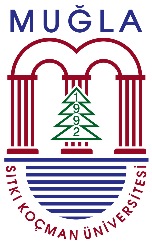 T.C.MUĞLA SITKI KOÇMAN ÜNİVERSİTESİMilas Meslek Yüksekokulu MüdürlüğüMazeret Sınavı Başvuru FormuSıra NoDERSİNDERSİNSINAVINSINAVINSıra NoKODUADITARİHİSAATİ12345678